Conseils aux commissairesSoyez attentifs.En cas de drives aveugles donner l’autorisation de jouer à l’aide des drapeaux verts et rougesMarquer les balles non situées sur le fairway à l’aide des drapeaux verts.Vous ne devez jamais intervenir sur un problème de règles, les joueurs doivent se mettre d’accord ou un arbitre doit être appelé.Ne pas quitter son poste avant l’arrivée de votre successeur ou le passage de la dernière partieSignaux pour joueurs et commissaires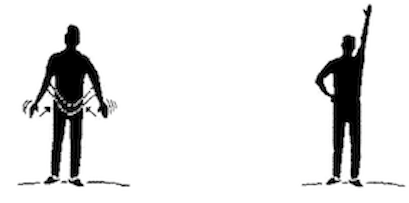 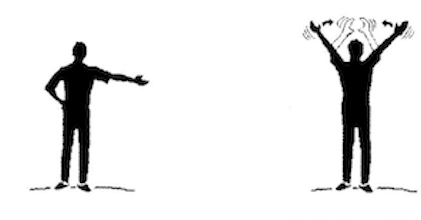 Balle non localisée                           Je vois où est la balle       Balle Hors limites                 Un arbitre est demandéJouer une provisoire                          Jouer une balle n’est     Jouer une balle provisoire                                                              pas nécessaire                  par prudenceNuméros à appeler en cas d’urgences :Régis Blèze Pascau : Directeur du tournoiChristophe Rondelé : Directeur du golfPhilippe Viargues : Responsable commissairesHugo Oliveira : staff golf : Responsable leaderboardJean Ruas : Greenkeeper  Responsable terrainAccueil du GolfServices d’urgenceMerci pour votre participation